community.educator@dawnhouse.org.au     0436 361 009Do you have any other training requests? _______________________________________________   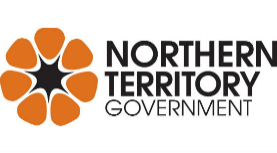 These sessions are made possible through the support of the Northern Territory Government. Hidden Valley Motorsports Complex, Hidden Valley Road, Hidden Valley https://www.google.com/maps/place/Hidden+Valley+Raceway/@-12.4460339,130.9059958,15.25z/data=!4m6!3m5!1s0x2cc096ee135dcd11:0x95c9cf4eafcb289d!8m2!3d-12.446001!4d130.9073181!16s%2Fm%2F02pwdsc?entry=ttu Hidden Valley Motorsports Complex, Hidden Valley Road, Hidden Valley https://www.google.com/maps/place/Hidden+Valley+Raceway/@-12.4460339,130.9059958,15.25z/data=!4m6!3m5!1s0x2cc096ee135dcd11:0x95c9cf4eafcb289d!8m2!3d-12.446001!4d130.9073181!16s%2Fm%2F02pwdsc?entry=ttu Hidden Valley Motorsports Complex, Hidden Valley Road, Hidden Valley https://www.google.com/maps/place/Hidden+Valley+Raceway/@-12.4460339,130.9059958,15.25z/data=!4m6!3m5!1s0x2cc096ee135dcd11:0x95c9cf4eafcb289d!8m2!3d-12.446001!4d130.9073181!16s%2Fm%2F02pwdsc?entry=ttu Please type your details below or print clearly - thanksPlease type your details below or print clearly - thanksPlease type your details below or print clearly - thanksParticipant details (one form per person please)Participant details (one form per person please)Gender  female  male  diverse  not disclosed      NameEmailPhoneMobileOrganisation                     RoleAge Under 18   18 – 30   30- 50    50+ Under 18   18 – 30   30- 50    50+Special NeedsPlease send your completed registration form to: community.educator@dawnhouse.org.au Please send your completed registration form to: community.educator@dawnhouse.org.au Please send your completed registration form to: community.educator@dawnhouse.org.au We will send an email to the email address listed above to confirm your registration. If we don’t receive a response, the space will be given to someone else.Once the session is full, your name will go onto a waiting list. We will let you know if a space becomes available.Please let us know as soon as possible if you won’t be able to come to the session you’ve booked for.We will send an email to the email address listed above to confirm your registration. If we don’t receive a response, the space will be given to someone else.Once the session is full, your name will go onto a waiting list. We will let you know if a space becomes available.Please let us know as soon as possible if you won’t be able to come to the session you’ve booked for.We will send an email to the email address listed above to confirm your registration. If we don’t receive a response, the space will be given to someone else.Once the session is full, your name will go onto a waiting list. We will let you know if a space becomes available.Please let us know as soon as possible if you won’t be able to come to the session you’ve booked for.How did you hear about this training?  Email from Community Educator         From another organisation         From another personOther (please specify): _____________________________________________________________How did you hear about this training?  Email from Community Educator         From another organisation         From another personOther (please specify): _____________________________________________________________How did you hear about this training?  Email from Community Educator         From another organisation         From another personOther (please specify): _____________________________________________________________